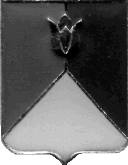 РОССИЙСКАЯ ФЕДЕРАЦИЯАДМИНИСТРАЦИЯ КУНАШАКСКОГО МУНИЦИПАЛЬНОГО РАЙОНАЧЕЛЯБИНСКОЙ ОБЛАСТИПОСТАНОВЛЕНИЕот 05.10.2015  г. № 1891Об утверждении акта о приеме-передаче групп объектов основных средств (кроме зданий, сооружений) МКДОУ д/с «Ляйсан» д.Ибрагимовок МКОУ «Ибрагимовская ООШ»	В соответствии с Федеральным законом от 21.12.2001г. №178-ФЗ «О приватизации государственного и муниципального имущества», Федеральным законом от 06.10.2003г. №131-ФЗ «Об общих принципах организации местного самоуправления в Российской Федерации», Уставом МО «Кунашакский муниципальный район», постановлением администрации Кунашакского муниципального района от 29.06.2015г. №1195 «О реорганизации Муниципального казённого дошкольного образовательного учреждения детский сад «Ляйсан» д.Ибрагимово в форме присоединения к Муниципальному казённому общеобразовательному учреждению «Ибрагимовская основная общеобразовательная школа»ПОСТАНОВЛЯЮ:1.Утвердить прилагаемый акт о приеме-передаче групп объектов основных средств (кроме зданий, сооружений) МКДОУ д/с «Ляйсан» д.Ибрагимово  к МКОУ «Ибрагимовская ООШ» (передаточный акт).2.Контроль за исполнением настоящего постановления возложить на руководителя Управления образования администрации Кунашакского муниципального района Каряка В.И.3.Управляющему делами администрации Кунашакского муниципального района (Якупова Ю.Р.) опубликовать настоящее постановление в газете «Кунашакские вести» и на официальном сайте Кунашакского муниципального района www.kunashak.ru  в сети Интернет. Исполняющий обязанностиГлавы администрации района 					             Р.Г. ГалеевПередаточный акт деревня Ибрагимова Кунашакского района 		                                    05.10.2015г.МКДОУ д/с «Ляйсан» д.Ибрагимово в лице заведующей Киреевой Э.С., действующей на основании Устава, именуемой в дальнейшем Первая Сторона  и  МКОУ «Ибрагимовская ООШ» в лице директора Ижбулдиной М.А., действующей на основании Устава, именуемой в дальнейшем Вторая Сторона, составили настоящий акт о том, что согласно статей 58, 59 Гражданского кодекса Российской Федерации, постановления Главы администрации Кунашакского муниципального района от 29.06.2015г. № 1195 «О реорганизации Муниципального казённого дошкольного образовательного учреждения детский сад «Ляйсан» д.Ибрагимово в форме присоединения к Муниципальному казённому общеобразовательному учреждению «Ибрагимовская основная общеобразовательная школа» все активы, имущество в том числе денежные, основные и оборотные средства, делопроизводство, договоры и иная документация передаются Первой Стороной и принимается его правопреемником Второй Стороной, в том числе:1.имущество:2. Документация:1. Трудовые книжки – 6 экз.;2. Устав Муниципального казённого дошкольного образовательного учреждения детский сад «Ляйсан» д.Ибрагимово – 1 экз.;3. Лицензия на образовательную деятельность – 1 экз.; 4. Свидетельство о постановке на учет российской организации в налоговом органе по месту ее нахождения серия 74 №005664833 от 27.08.2007г.;5. свидетельство о внесении записи в Единый государственный реестр юридических лиц серия 74 №005858351 от 23.12.2011г.;6. Личные дела сотрудников – 6 экз.;7. Книги приказов – 2 экз.;8. Журнал регистрации инструктажа на рабочем месте – 1 экз.;9. Журнал регистрации вводного инструктажа по охране труда – 1 экз.;10.Журнал должностных инструкций – 1 экз.;11. Книга по гражданской обороне – 1 экз.;12. Книга по чрезвычайным ситуациям – 1 экз.;13. Нормативно-правовое обручение (книга) – 1 экз.;14. Книга учета личного состава – 2 экз.;15. Штамп МКДОУ д/с «Ляйсан» д.Ибрагимово – 1 экз.;16. Гербовая печать МКДОУ д/с «Ляйсан» д.Ибрагимово – 1 экз.Председатель комиссии:__________________________________________________Члены комиссии:  Исхакова Л.Я		          Афтахова Ю.М.		       		          Юсупов Р.М.СОГЛАСОВАНО:Руководитель Управления имущественных и земельных отношений администрации Кунашакского муниципального районаоригинал подписан              Р.К. СатыбалдинУТВЕРЖДАЮ:Исполняющий обязанности Главы администрации Кунашакского муниципального районаоригинал подписан            Р. Г. Галеев№НаименованиеЕдиница измеренияКол-воСумма (тыс., руб., коп.)1.Вешалка для полотенецШт.164002.Стол детскийШт.4132003.Стол компьютерныйШт.151004.Шкаф для верхней одеждыШт.15450005.Шкаф для игрушекШт.264006.Кровать 3-хяруснаяШт.5480007.Уголок живой природыШт.150008.Игровая зонаШт.150009.НоутбукШт.11550010.ПринтерШт.1450011.ПроекторШт.11900012.Стиральная машина «Белоснежка»Шт.1373913.Детская кухонная стенкаШт.1650014.Стеллаж для книгШт.1450015.Уголок доктораШт.13341,2016.Мягкий модульШт.22164017.ГоркаШт.11800018.КарусельШт.11400019.КачелиШт.11000020.БалансирШт.1800021.ПесочникШт.1400022.РукоходШт.1700023.ЛавочкиШт.2700024.Палас  2x1,5Шт.160025.Палас 3x10Шт.190026.Стулья маленькиеШт.1035027.Мягкий инвентарьШт.1515028.КроватьШт.152000итогоитого284820,20284820,20284820,20Сдал:Заведующая МКДОУ д/с «Ляйсан» д.Ибрагимово оригинал подписан              Э.С. Киреева Принял:Директор МКОУ «Ибрагимовская ООШ»  оригинал подписан              М.А. Ижбулдина